APPLICATION FOR CHAPTER AFFILIATION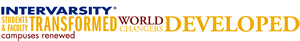 PURPOSE STATEMENT AND DOCTRINAL BASIS
An application for affiliation from a Christian student group is an expression of the group's affirmation of InterVarsity's Purpose Statement and Doctrinal Basis: 
Purpose StatementIn response to God's love, grace and truth: The purpose of InterVarsity Christian Fellowship/USA® is to establish and advance at colleges and universities witnessing communities of students and faculty who follow Jesus as Savior and Lord: growing in love for God, God’s Word, God’s people of every ethnicity and culture and God’s purposes in the world.Doctrinal BasisEach officer of a chapter of the Fellowship shall subscribe, at the time of election or before taking office and yearly thereafter, to their belief in the Doctrinal Basis of the Fellowship.  Each speaker and Bible study leader shall be in agreement with the Doctrinal Basis of the Fellowship, which shall be:We believe in:	The only true God, the almighty Creator of all things, 		existing eternally in three persons—		Father, Son, and Holy Spirit—full of love and glory.	The unique divine inspiration,		entire trustworthiness		and authority of the Bible.	The value and dignity of all people:		created in God's image to live in love and holiness,		but alienated from God and each other 		because of our sin and guilt,		and justly subject to God’s wrath.	Jesus Christ, fully human and fully divine,		who lived as a perfect example,		who assumed the judgment due sinners 		by dying in our place,		and who was bodily raised from the dead 		and ascended as Savior and Lord.	Justification by God's grace to all who repent 		and put their faith in Jesus Christ alone for salvation.	The indwelling presence and transforming power 	of the Holy Spirit,		who gives to all believers a new life and 		a new calling to obedient service.	The unity of all believers in Jesus Christ,		manifest in worshipping and witnessing churches		making disciples throughout the world.	The victorious reign and future personal return of Jesus Christ, 		who will judge all people with justice and mercy,		giving over the unrepentant to eternal condemnation		but receiving the redeemed into eternal life.To God be glory forever.INSTRUCTIONS1. COLLEGE/UNIVERSITY INFORMATION – Fill out the information as requested. Write the complete name of the college/university and chapter, not abbreviations. The affiliation date entered should be the date that your chapter’s student leaders sign this form. Select either a grad or undergrad focus based on your type of chapter.2. CHARTER STATUSFill in the status that applies to your chapter:If you have not been an official InterVarsity chapter this past school year or if you are unsure of the group's status, check the box indicating an initial charter. Attach an electronic copy of your group’s constitution and a letter from your school indicating their acknowledgment of your fellowship as a student organization.If you have been an officially chartered chapter of InterVarsity this past school year, check the box indicating a renewal of the charter. If you have made changes in your constitution since first chartered, attach an electronic copy of the current constitution.3. STUDENT SECTIONAll chapter leaders should sign this form stating their commitment to InterVarsity's Purpose Statement and Doctrinal Basis. A student’s first name, last name, and school zip code must be entered in the appropriate fields for NSC office use purposes.Student leaders should include their email address to receive an email confirmation of their affiliation, plus a certificate of affiliation. Once affiliated, student leader emails are only used by the Collegiate Ministries department for monthly newsletters. If a chapter has more leaders than will fit on a single form, please complete the third page of this form.In rare instances, a staff may be allowed to affiliate his/her chapter without student leaders. These instances include:Chapter plants when there are no leaders to signAn ISM chapter, if the leaders are not believersAny chapter without leaders that we want to continue to designate as active (with your Area Director’s approval)4. FACULTY ADVISOR SECTIONA faculty advisor's signature may be required for recognition by your college or university. InterVarsity strongly recommends that a faculty person sign the application. If you don't know a Christian faculty person on your campus, please contact Graduate & Faculty Ministries – Tricia (608) 443-3797 The faculty advisor’s first name and last name must be entered in the appropriate fields for NSC office use purposes.5. STAFF SECTIONStaff should discuss InterVarsity's Purpose Statement, Doctrinal Basis, the importance of a leader’s Christian character and lifestyle, and the meaning of chapter affiliation with the current leadership team.The staff’s first name, last name, zip code, and email must be entered in the appropriate fields for NSC office use purposes.6. AREA DIRECTOR SECTIONThe Area Director’s first name, last name, zip code, and email must be entered in the appropriate fields for NSC office use purposes.Chapter Affiliation is an annual process. ALL chapters (initial charters and renewals) should send this completed form to their Area Director. Area Directors should electronically sign the completed form and submit one affiliation form per chapter to affiliation@intervarsity.org with additional electronic atachments (Constitution, etc.) as necessary.Affiliation Date: COLLEGE/UNIVERSITY INFORMATIONName of Chapter:      
                    
Type of Chapter: 

Chapter Focus (Undergrad): Chapter Focus (Grad): 

Complete Name of College/University:                                       InterVarsity Region and Area:      CHARTER STATUSWe, the undersigned leaders of the above named group, desire affiliation with InterVarsity Christian Fellowship/USA®. InterVarsity/USA is a charter member of the International Fellowship of Evangelical Students.Please check the box that best applies to your chapter: This application is for an initial charter (a group not affiliated with InterVarsity in the past). An electronic copy of the constitution for our campus group and a letter confirming college or university recognition are attached.	 This application is for renewal of our charter (a group affiliated with InterVarsity in the past).STUDENT SECTIONPlease agree below: I have read and agree with InterVarsity’s Purpose Statement and Doctrinal Basis. I have discussed these with my staff worker and the rest of the leadership team. (If another page is needed, see attachment page)*Note: Students will receive monthly emails from Collegiate Ministries, with an option to unsubscribe.Faculty Advisor SectionSTAFF SECTIONAREA DIRECTOR APPROVALChapter Affiliation is an annual process. ALL chapters (initial charters and renewals) should send this completed form to their Area Director. Area Directors should electronically sign the completed form and submit one form per chapter to affiliation@intervarsity.org with additional electronic attachments (Constitution, etc.) as necessary. Form online at: http://collegiateministries.intervarsity.org/chapter-affiliation. 3. Student Section Continued
Please continue entering student names in the space below. Electronic SignatureElectronic SignatureElectronic SignatureInterVarsity Chapter PositionEmail AddressFirst NameLast NameZip CodeInterVarsity Chapter PositionEmail AddressI agree I agree I agree I agree I agree I agree I agree I agree I agree I agree Faculty Advisor NameFaculty Advisor Email AddressI have discussed the Purpose Statement and Doctrinal Basis, the importance of a leader’s Christian character and lifestyle, and the meaning of chapter affiliation with the current leadership team.Staff Electronic Signature(Name + Zip Code)Staff Electronic Signature(Name + Zip Code)DateStaff Email AddressI agree Area Director Electronic Signature(Name + Zip Code)Area Director Electronic Signature(Name + Zip Code)Area Director Email AddressDateElectronic SignatureElectronic SignatureElectronic SignatureInterVarsity Chapter PositionEmail AddressFirst NameLast NameZip CodeInterVarsity Chapter PositionEmail AddressI agree I agree I agree I agree I agree I agree I agree I agree I agree I agree I agree I agree I agree I agree I agree I agree I agree I agree I agree I agree I agree I agree I agree I agree I agree I agree I agree I agree I agree I agree 